Woordsoorten benoemen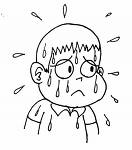 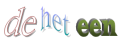 Lees de zinnen goed en vul de woorden op de goede plek in. De vriendelijke kinderen hebben onze fietsen gepoetst. Lidwoord: ……………………………………………………………………..Bijvoeglijke naamwoord: ………………………………………………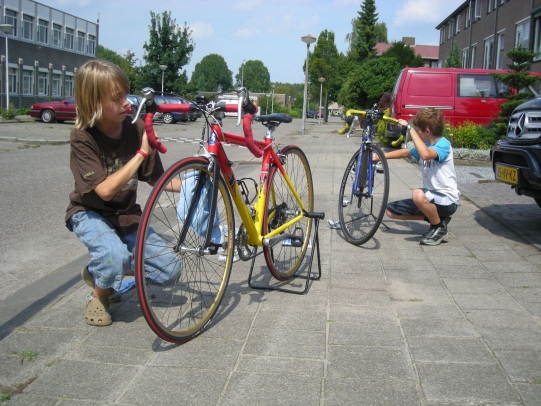 Zelfstandig naamwoord:……………………………………………….Bezittelijk voornaamwoord:…………………………………………Voorzetsel:……………………………………………………………………. Aanwijzend voornaamwoord:………………………………………Werkwoord:…………………………………………………………………Telwoord / rangtelwoord: …………………………………………..Persoonlijk voornaamwoord:………………………………………Heb jij deze lastige sommen op dit antwoordvel ingevuld?Lidwoord: ………………………………………………………………..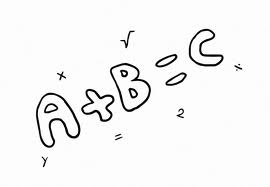 Bijvoeglijke naamwoord: …………………………………………..Zelfstandig naamwoord:…………………………………………… Bezittelijk voornaamwoord:……………………………………..Voorzetsel:………………………………………………………………..Aanwijzend voornaamwoord:…………………………………..Werkwoord:……………………………………………………………..Telwoord / rangtelwoord: …………………………………………Persoonlijk voornaamwoord:………………………………………De geweldige hardloper heeft de 1e plaats behaald op vier onderdelen.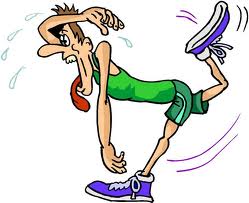 Lidwoord: ………………………………………………………………..Bijvoeglijke naamwoord: …………………………………………..Zelfstandig naamwoord:……………………………………………Bezittelijk voornaamwoord:…………………………………….. Voorzetsel:………………………………………………………………..Aanwijzend voornaamwoord:…………………………………..Werkwoord:……………………………………………………………..Telwoord / rangtelwoord: …………………………………………Persoonlijk voornaamwoord:………………………………………Hij heeft dat meisje een anonieme valentijnskaart gestuurd.Lidwoord: ………………………………………………………………..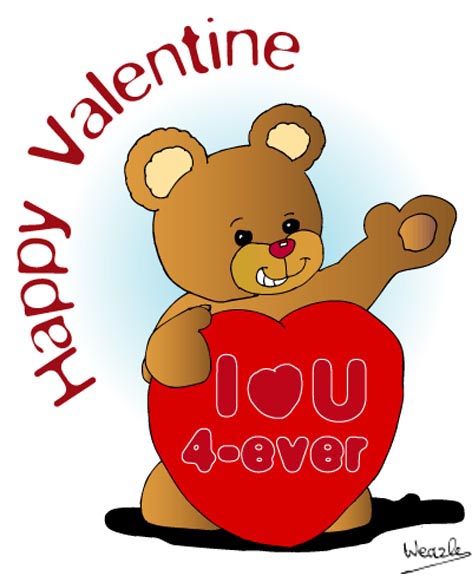 Bijvoeglijke naamwoord: …………………………………………..Zelfstandig naamwoord:…………………………………………… Bezittelijk voornaamwoord:……………………………………..Voorzetsel:………………………………………………………………..Aanwijzend voornaamwoord:…………………………………..Werkwoord:……………………………………………………………..Telwoord / rangtelwoord: …………………………………………Persoonlijk voornaamwoord:………………………………………Tijdens de mooie ceremonie kreeg de sporter een glanzende medaille.Lidwoord: ………………………………………………………………..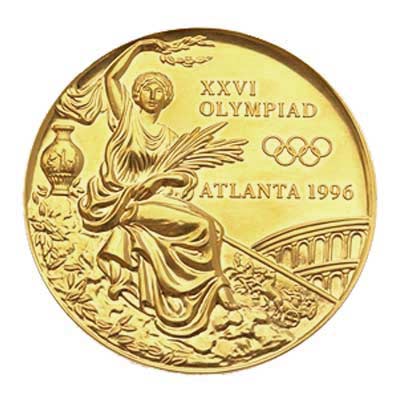 Bijvoeglijke naamwoord: …………………………………………..Zelfstandig naamwoord:…………………………………………… Bezittelijk voornaamwoord:…………………………………….. 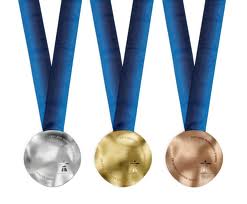 Voorzetsel:………………………………………………………………..Aanwijzend voornaamwoord:…………………………………..Werkwoord:……………………………………………………………..Telwoord / rangtelwoord: …………………………………………Persoonlijk voornaamwoord:………………………………………Hij heeft zijn werk voor de 2e keer slordig ingeleverd.Lidwoord: ………………………………………………………………..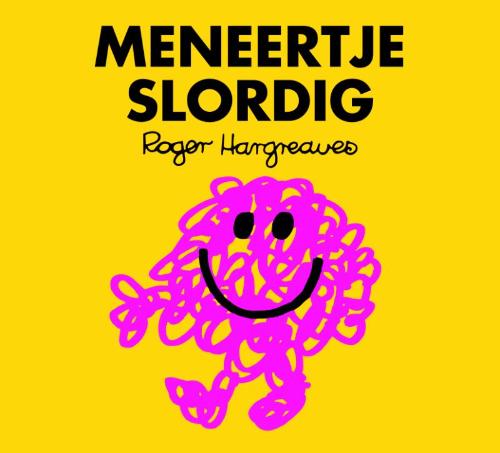 Bijvoeglijke naamwoord: …………………………………………..Zelfstandig naamwoord:…………………………………………… Bezittelijk voornaamwoord:……………………………………..Voorzetsel:………………………………………………………………..Aanwijzend voornaamwoord:…………………………………..Werkwoord:……………………………………………………………..Telwoord / rangtelwoord: …………………………………………      Persoonlijk voornaamwoord:………………………………………Wil je mij helpen mijn zware meubelen door de woonkamer te slepen?Lidwoord: ………………………………………………………………..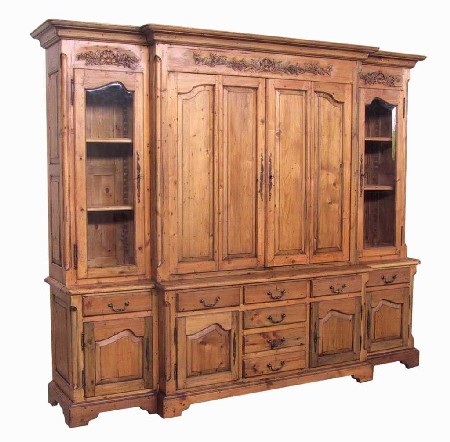 Bijvoeglijke naamwoord: …………………………………………..Zelfstandig naamwoord:…………………………………………… Bezittelijk voornaamwoord:…………………………………….. Voorzetsel:………………………………………………………………..Aanwijzend voornaamwoord:…………………………………..Werkwoord:……………………………………………………………..Telwoord / rangtelwoord: …………………………………………Persoonlijk voornaamwoord:………………………………………Dit is de 3e keer, dat hij dit vervelende grapje heeft uitgehaald.Lidwoord: ………………………………………………………………..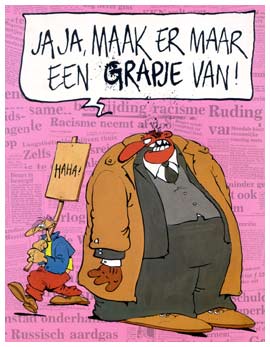 Bijvoeglijke naamwoord: …………………………………………..Zelfstandig naamwoord:…………………………………………… Bezittelijk voornaamwoord:…………………………………….. Voorzetsel:……………………………………………………………….. Aanwijzend voornaamwoord:…………………………………..Werkwoord:……………………………………………………………..Telwoord / rangtelwoord: …………………………………………Persoonlijk voornaamwoord:………………………………………